										Załącznik nr 6 do SWZSzczegółowy Opis Przedmiotu Zamówienia 1. Przedmiot usługi Zamawiający powierza do realizacji Wykonawcy:a) świadczenie usług serwisowych AVEVA (dawniej Wonderware) w celu zapewnienia bezpieczeństwa eksploatacji, usuwania usterek i awarii oraz wprowadzanie nowych wersji oprogramowania przemysłowegoAVEVA (dawniej Wonderware) w Zakładzie Wodociągów i Kanalizacji Sp. z o.o. w Szczecinie b) przedłużenie rocznej subskrypcji licencji AVEVA Supervisory Server dla nielimitowanego dostępu do synoptyk dla systemu AVEVA HMI/SCADA dla Centralnej Dyspozytorni2. Miejsce usługi Miejscem usługi jest : 1. Zakład Wodociągów i Kanalizacji w Szczecinie Sp. z o.o., ul. Golisza 10, 71-682 Szczecin  3. Terminy realizacji (okres realizacji usługi) Okres realizacji usługi: 24.07.2021r – 24.07.2022r. 4. Warunki szczegółowe 	4.1 	Szczegółowe wymagania dotyczące przedmiotu usługi Przedmiotem zamówienia są:świadczenie usług serwisowych AVEVA (dawniej Wonderware) w celu zapewnienia bezpieczeństwa eksploatacji, usuwania usterek i awarii oraz wprowadzanie nowych wersji oprogramowania przemysłowego AVEVAprzedłużenie rocznej subskrypcji licencji AVEVA Supervisory Server dla nielimitowanego dostępu do synoptyk dla systemu HMI/SCADA Centralnej Dyspozytorni 	Szczegółowe wymagania dotyczące przedmiotu usługi – wymagania ogólne nie dotyczy. 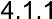 	 	Szczegółowe wymagania dotyczące przedmiotu usługi – wymagania techniczne 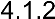 W wymaganiach technicznych przedstawiono punkty zgodnie z którymi ma być realizowane zamówienie 4.1.2.1 Przedmiot zamówienia Przedmiotem zamówienia są:świadczenie usług serwisowych AVEVA w celu zapewnienia bezpieczeństwa eksploatacji, usuwania usterek i awarii oraz wprowadzanie nowych wersji oprogramowania przemysłowego AVEVA poprzez: dostarczenie nośników z danymi uaktualnień produktów AVEVA w przypadku wydania nowej wersji oprogramowania w czasie ważności Umowy (od 24.07.2021 do 24.07.2022), dostarczenie nośników z aktualnymi plikami licencyjnymi (dla uaktualnionych produktów z punktu „a)” wygenerowanymi na dane adresowe Użytkownika oprogramowania, obsługę w nielimitowanej ilości zgłoszeń serwisowych w dni robocze w godzinach 08:30-16:30 w czasie ważności Umowy w terminie: 24h od momentu zgłoszenia w zakresie usterek lub awarii limitujących tj. powodujących nieprawidłowe działanie systemu AVEVA System Platform i AVEVA Historian 48h od momentu zgłoszenia w zakresie usterek nielimitujących, w przypadku braku możliwości rozwiązania problemu w ciągu jednego dnia roboczego tj. 8h, Wykonawca uzgodni z Zamawiającym możliwy termin rozwiązania problemu. zgłoszenia serwisowe, wskazane w lit. c) będą dokonywane telefonicznie lub drogą elektroniczną (e-mail, portal do obsługi zgłoszeń serwisowych) na dane wskazane w treści Umowy, udostępnienie Bazy Wiedzy Technicznej na platformach internetowych producenta oprogramowania AVEVA oraz Wykonawcy Umowy (dostęp do dokumentacji technicznej, oprogramowania przemysłowego, poprawek do oprogramowania przemysłowego itp.) w ramach wynagrodzenia - dwa dni (16h) konsultacji technicznych w lokalizacji Zamawiającego w okresie trwania Umowy. Termin zostanie uzgodniony z Wykonawcą z uprzednim 5-dniowym wyprzedzeniem.  W przypadku konieczności przeprowadzenia dodatkowych konsultacji technicznych, innych niż wskazanych w lit. g), Wykonawca udzieli dodatkowych konsultacji technicznych w lokalizacji Zamawiającego po zawarciu aneksu do umowy.przedłużenie rocznej subskrypcji licencji AVEVA Supervisory Server dla nielimitowanego dostępu do synoptyk dla systemu AVEVA HMI/SCADA dla Centralnej Dyspozytorni4.1.2.2 Lista programów użytkowanych przez Zakład Wodociągów i Kanalizacji w Szczecinie. Świadczenie usług zawartych w punkcie 4.1.2.1 pkt. A powinno odnosić się do następujących programów, użytkowanych  przez ZWiK Szczecin:  AVEVA Development Studio 2020 Unlimited, Unlim/60K/500 (zmienne AS/InTouch/Historian); nr katalogowy DEVSTD-04-N-20 (1 sztuka)  AVEVA Platforma Systemowa 2020 - 25k I/O; Historian Standard 5k; 1x HC Web; 2x Com Driv; nr katalogowy SYSPLT-07-N-20 (2 sztuki) OI Servers Standard G-2.0; nr katalogowy OISERV-01-N-20 (2 sztuki) Supervisory Client dla Platformy Systemowej 2020; HC Desktop; MSCAL; nr katalogowy SUPCLT-13-N-20 (10 sztuk) AVEVA Historian 2020 Standard - wersja 500 zmiennych; nr katalogowy HSTSTD-02-N-20 (1 sztuka) WW CAL 1szt. razem z MS SQL CAL 2016; nr katalogowy WWCAL-11-N-16 (1 sztuka) Historian Client Desktop 2020 - licencja równoległa; nr katalogowy HSTCLT-01-N-20 (1 sztuka) 4.1.2.3 Lista subskrypcji licencji użytkowanych przez Zakład Wodociągów i Kanalizacji Sp. z o.o. w Szczecinie. Świadczenie usług zawartych w punkcie 4.1.2.1 pkt. B powinno odnosić się do następujących programów, użytkowanych  przez ZWiK Szczecin:Subscription Unlimited Supervisory Server; nr katalogowy SUPSVR-01-S-20 (1 sztuka)  4.1.2.4 Wymagania dotyczące pozwoleń. Wykonawca w zakresie oprogramowania AVEVA musi posiadać wszelkie niezbędne pozwolenia AVEVA na świadczenie tego typu usług na terenie Polski. 5. Współdziałanie Stron Do koordynacji usługi stanowiących przedmiot Umowy ze strony Zamawiającego wyznaczony został: Szymon Suszczyński,  +48 91 4426290, s.suszczynski@zwik.szczecin.pl